ПРИЛОГ 1АПРИЈАВНИ ФОРМУЛАР ЗА СТАМБЕНЕ ЗАЈЕДНИЦЕСПРОВОЂЕЊЕ МЕРА ЕНЕРГЕТСКЕ САНАЦИЈЕ СТАМБЕНИХ ЗГРАДА У ГРАДУ НИШУ1. ПОДАЦИ СТАМБЕНЕ ЗАЈЕДНИЦЕ	ЛИЧНИ ПОДАЦИ	ОВЛАШЋЕНОГ ЛИЦА ЗА ЗАСТУПАЊЕ СТАМБЕНЕ ЗАЈЕДНИЦЕ2. МЕРА ЗА КОЈУ СЕ ПРИЈАВЉУЈЕТЕ * потребно је да подносилац пријаве заокружи искључиво једну меру3. ТРЕНУТНО СТАЊЕ ВАШЕ СТАМБЕНЕ ЗГРАДЕ* потребно је да заокружите одговор* потребно је да заокружите одговор* потребно је да заокружите одговорУз Пријавни формулар (Прилог 1А) за суфинансирање мера енергетске санације прилажемо следећу документацију:уверење надлежног органа Града Ниша о измиреним обавезама по основу пореза на имовину за сваки стан који је дао сагласност;фотокопију Извода из листа непокретности не старијег од шест месеци један од доказа легалности стамбеног објеката;фотокопију рачуна за утрошену електричну енергију за сваки стан стамбене зграде који је дао сагласност за последњи месец, ради доказа да власници живе у пријављеном стамбеном објекту;доказ о регистрацији Стамбене заједнице;фотокопију записника са седнице стамбене заједнице на којој је донета одлука о конкурисању на јавни позив за суфинансирање мера енергетске санације;листа чланова стамбене заједнице са фотокопијом личних карата за сваког члана стамбене заједнице; списак свих станара стамбене зграде са очитаним личним картама пунолетних станара или фотокопијама личних карата на којима је видљива адреса становања, са изјавама о члановима домаћинства; предмер и предрачун (за меру број 2), односно профактура (за меру број 4) за опрему са уградњом, издати од привредног субјекта са листе директних корисника коју је објавио Град Ниш. За меру број 2 неопходно је у предмеру и предрачуну издвојити износ израде техничке документације;потписана изјава о сагласности да орган за потребе поступка може извршити увид, прибавити и обрадити податке о чињеницама о којима се води службена евиденција, а који су неопходни у поступку одлучивања.Напомена: Евалуација пријаве подносиоца  ће се вршити у складу са Правилником усвојеним од стране Града Ниша.Уколико Комисија приликом обиласка објекта подносиоца пријаве констатује да подаци наведени у пријави нису истинити, подносилац ће бити дисквалификован. Датум: __.__.2021.год.									Потпис подносиоца захтева1.Назив стамбене заједнице 2.Матични број 3.ПИБ4.Адреса5.Број катастарске парцеле 6.Катастарска општина 1.Име и презиме   2.Број личне карте 3.Адреса4.Број телефона  - фиксни5.Број телефона  - мобилниА)УГРАДЊА И НАБАВКА МАТЕРИЈАЛА ЗА ТЕРМИЧКУ ИЗОЛАЦИЈУ СПОЉНИХ ЗИДОВА И КРОВОВА И ИЗРАДА ТЕХНИЧКЕ ДОКУМЕНТАЦИЈЕ ЗА НАВЕДЕНЕ РАДОВЕБ)НАБАВКА И УГРАДЊА ПРОЗОРА И СПОЉНИХ ВРАТА СА ПРАТЕЋИМ ГРАЂЕВИНСКИМ РАДОВИМА Број станова у стамбеној зградиБрој корисника који станује у стамбеној згради према Списку станараБрој спратова у објектуПовршина стамбене зграде према Катастру у метрима квадратним Тренутно стање спољних зидова Немају термичку изолацијуИмају термичку изолацијуПостојећи начин грејања :Угаљ / лож уље / мазутЕлектрична енергијаДрваПриродни гас / пелетГрадска топланаПретежни прозори на вашем објекту*:ЈЕДНОСТРУКИ дрвени прозориПримери: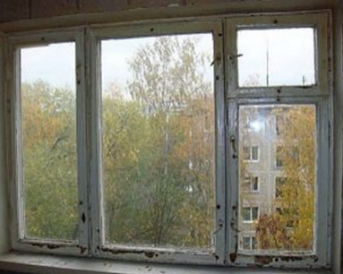 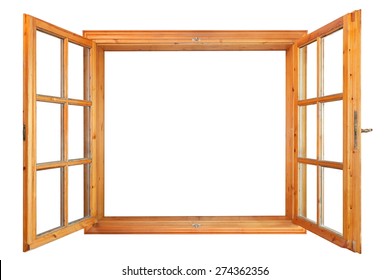 ДУПЛИ дрвени прозориПримери: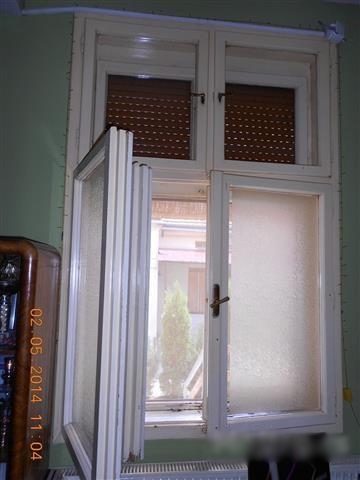 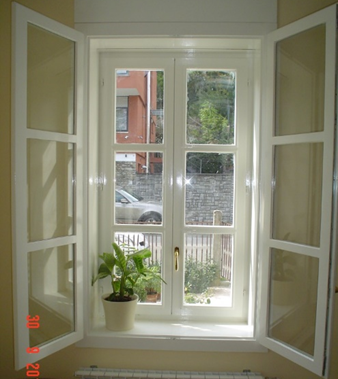 3. Дрвени прозори (вакуум) стаклом     Примери: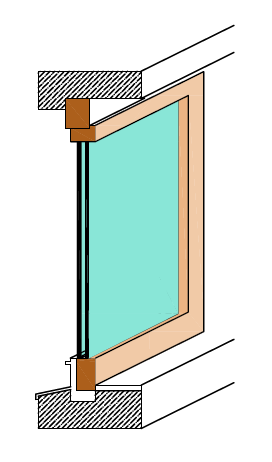 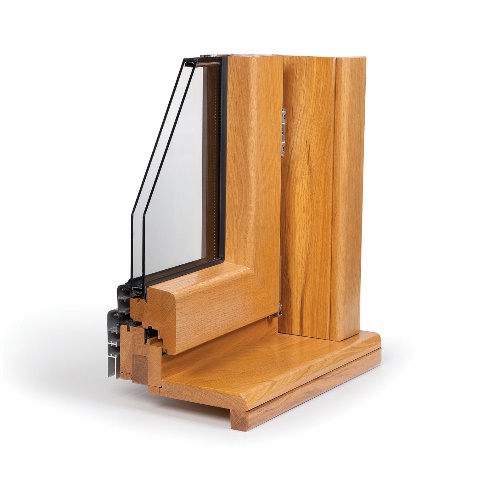 4. ПВЦ или алуминијумски прозори  Пример: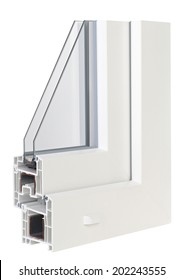 